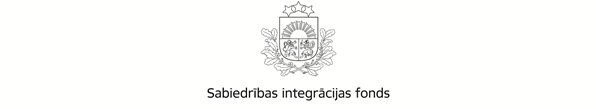 Latvijas valsts budžeta finansētās programmas „Atbalsts medijiem sabiedriski nozīmīga satura veidošanai un nacionālās kultūrtelpas stiprināšanai latviešu valodā”izvērtējumsIdentifikācijas Nr.: 2020.LV/MARīga, 2021I Programmas raksturojumsMediji ir sabiedrības uzskatu, vērtību, identitātes un sociālās atmiņas veidošanās resurss. Īstenojot vārda brīvību un nodrošinot viedokļu daudzveidību, tie ir svarīgi demokrātiskai valsts iekārtai.Mediju vidē gan globālā, gan lokālā līmenī notiek straujas pārmaiņas, ko nosaka tehnoloģiskais progress, konverģence, izmaiņas sabiedrības domāšanā. Daži no šiem procesiem var radīt riskus nacionālajai kultūrtelpai, valodai un mediju vides daudzveidībai. Līdz ar to nepieciešams sniegt atbalstu valsts mērogā, lai veicinātu un atbalstītu mediju vides daudzveidību.2020.gadā īstenotā Latvijas valsts budžeta finansētā programma „Atbalsts medijiem sabiedriski nozīmīga satura veidošanai un nacionālās kultūrtelpas stiprināšanai latviešu valodā” (turpmāk – programma) atbilst Latvijas mediju politikas pamatnostādņu 2016.-2020.gadam īstenošanas plāna 1.1.3.punktā „Nodrošināt Mediju atbalsta programmu ieviešanu (Mediju atbalsta fonda izveidi un darbību) nekomerciāla, sabiedriski nozīmīga satura radīšanas veicināšanai medijos neatkarīgi no to veida un izmantotās platformas, vienlaikus nodrošinot demarkāciju ar sabiedrisko pasūtījumu, par prioritātēm nosakot atbalstu pētnieciskā, analītiskā un mediju kritikas žanriem, reģionālajiem medijiem” izvirzītajam uzdevumam, kā arī 1.4.1.punktā “Atbalstīt sabiedriski nozīmīga satura veidošanu diasporas medijos latviešu valodā (Mediju atbalsta programmu ietvaros)”, 1.4.2.punktā “Atbalstīt sabiedriski nozīmīga satura veidošanu diasporas auditorijai medijos Latvijā (Mediju atbalsta programmu ietvaros)”, 1.5.1.punktā “Atbalstīt sabiedriski nozīmīga satura veidošanu personām ar invaliditāti (Mediju atbalsta programmu ietvaros)” un 4.3.1. „Atbalstīt mediju kritikas žanra attīstību medijos (Mediju atbalsta programmu ietvaros)” noteiktajiem virzieniem un darbībām, kā arī Diapsoras likuma 4.panta 1. un 8.punktam, 6. panta otrās daļas 4. punkta a) un d) apakšpunktam.Programmas mērķis bija atbalstīt medijus sabiedriski nozīmīga satura veidošanā un stiprināt nacionālo kultūrtelpu latviešu valodā, atbalstot nekomerciālas, sabiedriski nozīmīgas žurnālistikas radīšanu medijos, kuras uzdevumi ir stiprināt Satversmē noteiktās vērtības, valstisko apziņu, latvisko kultūrtelpu, kritisko domāšanu, veicināt mediju atbildīgumu un kvalitāti, kā arī sabiedrības saliedētību uz latviešu valodas pamata.Kopējais programmas ietvaros pieejamais finansējums 2020.gadā bija 733 159 EUR no Kultūras ministrijas budžetā iekļautajiem un Sabiedrības integrācijas fondam piešķirtajiem valsts budžeta dotācijas līdzekļiem 2020.gadā.Programmas ietvaros bija noteiktas 9 kategorijas:projekti, kas nodrošina sabiedrības noturības pret dezinformāciju stiprināšanu, dekonstruējot melus, jo īpaši saistībā ar valsts drošību un ārējo ietekmi uz valsts sabiedriski politiskajiem procesiem, un/vai palielinot sabiedrības spējas un zināšanas kritiski vērtēt saturu (medijpratība) (turpmāk tekstā – Melu dekonstrukcija un medijpratība); mediju kritikas žanra projekti, kas nodrošina mediju un plašākas sabiedrības spēju diskutēt un analizēt mediju satura, uztveres, kvalitātes un atbildīguma, kā arī pārvaldības un mediju nozares attīstības un tendenču jautājumus (turpmāk tekstā – Mediju kritika);pētnieciskās un analītiskās žurnālistikas projekti, kas nodrošina medija spēju veikt padziļinātu žurnālistisku izpēti un analīzi par sabiedriski nozīmīgiem jautājumiem (jo īpaši, bet ne tikai, saistībā ar valsts drošības apdraudējumu un ārējo ietekmi uz valsts sabiedriski politiskajiem procesiem (tostarp, Eiropas Parlamenta vēlēšanām), organizēto noziedzību, kā arī satura veidošanā izmantojot konstruktīvās žurnālistikas principu) (turpmāk tekstā – Pētnieciskā un analītiskā žurnālistika);sabiedriski nozīmīga un kvalitatīva satura veidošana mazākumtautību auditorijai Latvijā ar mērķi stiprināt valstiskuma apziņu un piederības sajūtu Latvijai (turpmāk tekstā – Mazākumtautības);projekti, kas vērsti uz sabiedriski politisko un kultūras procesu analīzi, Latvijas sabiedrībai nozīmīgu notikumu aktualizāciju un to ietekmes padziļinātu skaidrojumu (turpmāk tekstā – Sabiedriski politisko un kultūras procesu analīze);sabiedriski nozīmīga un kvalitatīva satura veidošana Latvijas diasporai diasporas medijos, tādējādi saglabājot diasporas saikni ar Latviju un tās kultūru (turpmāk tekstā – Diasporas mediji);sabiedriski nozīmīga un kvalitatīva satura veidošana diasporas auditorijai medijos Latvijā, tādējādi saglabājot diasporas saikni ar Latviju, tās kultūru, mediju telpu (turpmāk tekstā – Latvijas mediji diasporai);sabiedriski nozīmīga un kvalitatīva satura veidošana (vai adaptēšana, pieejamības veicināšana) personām ar invaliditāti, nodrošinot informācijas pieejamību šai sociāli mazaizsargātajai sabiedrības grupai un ievērojot personu ar invaliditāti vienlīdzīgu iespēju principu (turpmāk tekstā – Personas ar invaliditāti);projekti, kas veicina sabiedrības iepazīstināšanu ar latviešu mūziku (darbi latviešu valodā vai atspoguļo latviešu kultūras mantojumu), jo īpaši jaunajiem darbiem un/vai māksliniekiem (turpmāk tekstā – Latviešu mūzika).Katrai kategorijai bija rezervēts finansējums:kategorijā Melu dekonstrukcija un medijpratība – 190 000 (simtdeviņdesmit tūkstoši) euro;kategorijā Mediju kritika – 50 000 (piecdesmit tūkstoši) euro;kategorijā Pētnieciskā un analītiskā žurnālistika – 223 159 (divi simti divdesmit trīs tūkstoši simtpiecdesmit deviņi) euro;kategorijā Mazākumtautības – 90 000 (deviņdesmit tūkstoši) euro.kategorijā Sabiedriski politisko un kultūras procesu analīze – 90 000 (deviņdesmit tūkstoši) euro.Šajās piecās kategorijās, ņemot vērā katrā kategorijā pieejamā finansējuma apjomu, tika paredzēti šādi  finansējuma apmēra ierobežojumi:kategorijā Diasporas mediji – 20 000 (divdesmit tūkstoši) euro. Kategorijā tiek atbalstīti vismaz divi projekti. Maksimālais vienam projektam pieejamais programmas finansējums ir 10 000 euro.kategorijā Latvijas mediji diasporai – 20 000 (divdesmit tūkstoši) euro. Kategorijā tiek atbalstīti vismaz divi projekti. Maksimālais vienam projektam pieejamais programmas finansējums ir 10 000 euro.kategorijā Personas ar invaliditāti – 20 000 (divdesmit tūkstoši) euro. Kategorijā tiek atbalstīti vismaz divi projekti. Maksimālais vienam projektam pieejamais programmas finansējums ir 10 000 euro.kategorijā Latviešu mūzika – 30 000 (trīsdesmit tūkstoši) euro. Kategorijā tiek atbalstīti vismaz divi projekti. Maksimālais vienam projektam pieejamais programmas finansējums ir 15 000 euro.Projektu pieteikumus varēja iesniegt:Individuāli:3.1.1. 	Latvijā reģistrētas juridiskas personas, kas ir īpašnieki tādiem nacionāliem (kuru pamatmērķauditorija ir visa Latvija) masu informācijas līdzekļiem, kas veido redakcionāli neatkarīgu žurnālistikas saturu un kas ir reģistrēti vismaz četrus gadus (prasība par četru gadu reģistrācijas termiņu neattiecas uz interneta vietnēm) un kuru satura veidošanā iesaistītajam personālam ir saistošs ētikas kodekss (vai rīcības kodekss Elektronisko plašsaziņas līdzekļu likuma 24.panta piektās daļas izpratnē) vai kuru projektā īstenošanā iesaistītais personāls ir ar biedra statusu tādās žurnālistu profesionālajās organizācijās, kuras piemēro pašregulatīvu ētikas kodeksu;3.1.2. 	iesniedzot projektu kategorijā Diasporas mediji – Latvijā vai ārvalstīs reģistrētas juridiskas personas, kas ir īpašnieki tādiem diasporas (kuru pamata mērķa auditorija ir diasporā) masu informācijas līdzekļiem, kas veido redakcionāli neatkarīgu žurnālistikas saturu un kas ir reģistrēti vismaz četrus gadus (prasība par četru gadu reģistrācijas termiņu neattiecas uz interneta vietnēm) un kuru satura veidošanā iesaistītajam personālam ir saistošs ētikas kodekss (vai rīcības kodekss Elektronisko plašsaziņas līdzekļu likuma 24.panta piektās daļas izpratnē) vai kuru projektā īstenošanā iesaistītais personāls ir ar biedra statusu tādās žurnālistu profesionālajās organizācijās, kuras piemēro pašregulatīvu ētikas kodeksu.3.2. 	Kopprojektos kā partneri varēja būt, tostarp, kā vadošie partneri:3.2.1. 	3.1.1. apakšpunktā norādītie projektu iesniedzēji;3.2.2. 	Latvijā reģistrētas juridiskas personas, kas ir īpašnieki tādiem reģionāliem vai vietējiem (kuru pamata mērķauditorija ir noteikta reģiona vai novada iedzīvotāji) masu informācijas līdzekļiem, kas veido redakcionāli neatkarīgu žurnālistikas saturu un kas ir reģistrēti vismaz četrus gadus (prasība par četru gadu reģistrācijas termiņu neattiecas uz interneta vietnēm)3, un kuru satura veidošanā iesaistītajam personālam ir saistošs ētikas kodekss (vai rīcības kodekss Elektronisko plašsaziņas līdzekļu likuma 24.panta piektās daļas izpratnē) vai kuru projektā īstenošanā iesaistītais personāls ir ar biedra statusu tādās žurnālistu profesionālajās organizācijās, kuras piemēro pašregulatīvu ētikas kodeksu. Lai kvalificētos programmas atbalstam, projektam jānodrošina satura pieejamību vismaz divos plānošanas reģionos;3.2.3. 	neatkarīgie producenti (juridiskās personas), biedrības un nodibinājumi, kuru darbība ir vērsta uz žurnālistikas materiālu veidošanu, kuri ir reģistrēti vismaz četrus gadus un kuri savai darbībai piemēro ētikas kodeksu vai kuru projektā īstenošanā iesaistītais personāls ir ar biedra statusu tādās žurnālistu profesionālajās organizācijās, kuras piemēro pašregulatīvu ētikas kodeksu, un kuriem ir vismaz viens partneris, kas atbilst 3.1.1.punktam vai partneri, kas atbilst 3.2.2.punktam un ar kuru/iem noslēgts sadarbības līgums par satura izplatīšanu. Šie pretendenti nevarēja iesniegt projektus kategorijā Sabiedriski politisko un kultūras procesu analīze.3.3. 	Kopprojektos tikai kā sadarbības partneri varēja būt: 2.1.3.1.	Kategorijā Melu dekonstrukcija un medijpratība – biedrības un nodibinājumi, kuru darbība ir vērsta uz sabiedriski politisko procesu analīzi un/vai medijpratības veicināšanu, nodrošinot, ka tiem ir saistošs ētikas kodekss vai to projektā iesaistītais personāls ir ar biedra statusu tādās žurnālistu profesionālajās organizācijās, kuras piemēro pašregulatīvu ētikas kodeksu; 2.1.3.2. sabiedriskie elektroniskie plašsaziņas līdzekļi, ja projekta iesniegums tiek iesniegts kategorijā Melu dekonstrukcija un medijpratība vai Mediju kritika, ja vadošais partneris, vai partneri atbilst 3.1.1.punktam vai 3.2.2.punktam.II Projektu pieteikumu konkursa apraksts un iesniegto projektu pieteikumu analīzeSabiedrības integrācijas fonds (turpmāk – SIF) 2020.gada 10.februārī interneta vietnē izsludināja atklātu projektu pieteikumu konkursu Latvijas valsts budžeta finansētās programmas „Atbalsts medijiem sabiedriski nozīmīga satura veidošanai un nacionālās kultūrtelpas stiprināšanai latviešu valodā” (turpmāk – programma) ietvaros. Atklātā projektu pieteikumu konkursa noteiktajā termiņā - līdz 2020.gada 10.martam tika saņemti 72 projektu pieteikumi par kopējo plānoto attiecināmo programmas finansējumu izmaksu summu 1 890 247,10 EUR apmērā.Kopumā tika saņemti projektu pieteikumi no 36 uzņēmumiem, biedrībām un nodibinājumiem (1.attēls):1.attēls. Projektu iesniedzēju skaits pēc to reģistrācijas veida.Vērtēšanas rezultātā par atbilstošiem atbilstības vērtēšanas kritērijiem tika atzīti 66 projektu pieteikumi. Lai projekta pieteikumu varētu atzīt par atbilstošu kvalitātes vērtēšanas kritērijiem, tam saskaņā ar konkursa nolikuma 4.punktu kvalitātes vērtēšanas kritērijos iegūtais kopējais punktu skaits nedrīkstēja būt mazāks par 18 punktiem (no 31 punkta), kā arī atsevišķi 2.1.kritērijā iegūtais punktu skaits nedrīkstēja būt mazāks par 1 punktu un 2.2.kritērijā iegūtais punktu skaits nedrīkstēja būt mazāks par 1 punktu.Kvalitātes vērtēšanas rezultātā tika noraidīts viens projekta pieteikums, jo neieguva minimāli nepieciešamo punktu skaitu 2.1.kritērijā (minimāli nepieciešamais punktu skaits – 1 punkts).Atbilstoši konkursa nolikuma 4.punktam, projektu pieteikumi tika sarindoti secībā pēc iegūtā kopējā punktu skaita kvalitātes vērtēšanas kritērijos katrā no kategorijām. Ja vairāki projektu pieteikumi bija ieguvuši vienādu punktu skaitu, priekšroka tika dota projekta pieteikumam, kurš ieguvis augstāku vidējo punktu skaitu 2.1., 2.2. un 2.5.vērtēšanas kritērijā.  Kategorijā “Diasporas mediji” uz nākamo kārtu tika virzīti 2 projektu pieteikumi (050 un 034) par kopējo pieprasīto programmas finansējumu 19717,01 EUR. Kategorijā veidojās atlikums 282,99 EUR.Kategorijā “Latvijas mediji diasporai” uz nākamo kārtu tika virzīti 2 projektu pieteikumi (053 un 021) par kopējo pieprasīto programmas finansējumu 19836,39 EUR. Kategorijā veidojās atlikums 163,61 EUR.Kategorijā “Latviešu mūzika” uz nākamo kārtu tika virzīti 2 projektu pieteikumi (026 un 045) par kopējo pieprasīto programmas finansējumu 25802,48 EUR. Kategorijā veidojās atlikums 4197,52 EUR.Kategorijā “Personas ar invaliditāti” uz nākamo kārtu tika virzīti 2 projektu pieteikumi (044 un 028) par kopējo summu 16200,88 EUR. Kategorijā veidojās atlikums 3799,12 EUR.Ņemot vērā, ka šīm kategorijām nebija noteikts finansējuma sadalījums pēc mediju veida un augstākais punktu skaits kvalitātes vērtēšanā bija projektam kategorijā “Personas ar invaliditāti”, tad komisija lēma uz nākamo kārtu virzīt šo projektu par visu atlikumu kopsummu (282,99 + 163,61 + 4197,52 + 3799,12) 8443,24 EUR.Kategorijā “Mazākumtautības” uz nākamo kārtu, ievērojot finansējuma sadalījumu pēc medija formāta - audiovizuāliem un audiāliem elektroniskajiem plašsaziņas līdzekļiem paredzēti 60%, preses izdevumiem un interneta vietnēm 40% no kategorijā pieejamā finansējuma - tika virzīti divi projektu pieteikumi ar augstāko punktu skaitu par pilnu pieprasīto programmas finansējumu 60525,67 EUR un viens projekta pieteikums par atlikušo summu 29474,33 EUR ar nosacījumu, ka brīvie finanšu resursi, kas potenciāli varētu rasties nosacījumu izpildes rezultātā šajā kategorijā, tiks novirzīti šim projektam.Kategorijā “Sabiedriski politisko un kultūras procesu analīze” uz nākamo kārtu, ievērojot finansējuma sadalījumu pēc medija formāta - audiovizuāliem un audiāliem elektroniskajiem plašsaziņas līdzekļiem paredzēti 60%, preses izdevumiem un interneta vietnēm 40% no kategorijā pieejamā finansējuma - tika virzīti pa vienam projektam katrā mediju veidā par kopējo pieprasīto programmas finansējumu 71260,00 EUR. Kategorijā veidojās atlikums 18740,00 EUR (audiovizuāliem un audiāliem elektroniskajiem plašsaziņas līdzekļiem – 3204,39 EUR un preses izdevumiem un interneta vietnēm – 15535,61 EUR). Ņemot vērā, ka nākamais ar augstāko punktu skaitu medija formātā - audiovizuāliem un audiāliem elektroniskajiem plašsaziņas līdzekļiem ieguvis 24,5 punkti – komisija vienojās neatbalstīt projektu pieteikumus, kas ieguvuši zemāku punktu skaitu par 25 punktiem, tādēļ ierosināja šajā kategorijā audiovizuāliem un audiāliem elektroniskajiem plašsaziņas līdzekļiem paredzēto finansējumu (3204,39 EUR) novirzīt kategorijai “Melu dekonstrukcija un medijpratība” audiovizuālo un audiālo elektronisko plašsaziņas līdzekļu projektu atbalstam. Veidojās atlikums 15535,61 EUR (preses un interneta vietnes medijiem), kas nebija pietiekams nākamā projekta atbalstam, jo veido mazāk kā pusi no pieprasītā finansējuma.Kategorijā “Mediju kritika” uz nākamo kārtu, ievērojot finansējuma sadalījumu pēc medija formāta - audiovizuāliem un audiāliem elektroniskajiem plašsaziņas līdzekļiem paredzēti 60%, preses izdevumiem un interneta vietnēm 40% no kategorijā pieejamā finansējuma, tika virzīts viens projekta pieteikums par pilnu kopējo pieprasīto programmas finansējumu 25035,70 EUR (audiovizuālais medijs). Tā kā kategorijā nebija cita audiālā vai audiovizuālā medija, kuru virzīt nākamajai kārtai, komisija lēma atlikušo summu saskaņā ar konkursa nolikuma 1.3.sadaļā noteikto – atkarībā no iesniegtā projektu skaita un novērtējuma, komisija lemj par projektu atbalstīšanu un nepieciešamības gadījumā koriģē piešķiramā finansējuma īpatsvaru mediju veidam, novirzīt atlikušo finansējumu (4964,30 EUR) kategorijā un virzīt uz nākamo kārtu vienu projekta pieteikumu ar augstāko punktu skaitu mediju veidā – preses izdevumi un interneta vietnes, par programmas finansējumu 24964,30 EUR.Kategorijā “Pētnieciskā un analītiskā žurnālistika” uz nākamo kārtu, ievērojot finansējuma sadalījumu pēc medija formāta - audiovizuāliem un audiāliem elektroniskajiem plašsaziņas līdzekļiem paredzēti 60%, preses izdevumiem un interneta vietnēm 40% no  kategorijā pieejamā finansējuma, tika virzīts viens projekta pieteikums mediju veidā – audiālie un audiovizuālie mediji par pilnu kopējo pieprasīto programmas finansējumu 33607,94 EUR. Ņemot vērā, ka nākamais projekts ar augstāko punktu skaitu medija formātā - audiovizuālie un audiālie elektroniskie plašsaziņas līdzekļi- ieguvis 20,5 punkti – komisija vienojās neatbalstīt projektu pieteikumus, kas ieguvuši zemāku punktu skaitu par 25 punktiem, tādēļ ierosināja šajā kategorijā audiovizuāliem un audiāliem elektroniskajiem plašsaziņas līdzekļiem paredzēto finansējumu (100 287,46 EUR) novirzīt kategorijai “Melu dekonstrukcija un medijpratība”, savukārt mediju veidā – preses izdevumi un interneta vietnes uz nākamo kārtu tika virzīti divi projektu pieteikumi par pilnu kopējo pieprasīto programmas finansējumu 67556,31 EUR. Veidojās atlikums 21 707,29 EUR. Komisija lēma atbalstīt projektus ar augstāko punktu skaitu, tādēļ atlikums tika novirzīts uz kategoriju “Melu dekonstrukcija un medijpratība”.Kategorijā “Melu dekonstrukcija un medijpratība” uz nākamo kārtu, ievērojot finansējuma sadalījumu pēc medija formāta - audiovizuāliem un audiāliem elektroniskajiem plašsaziņas līdzekļiem paredzēti 60%, preses izdevumiem un interneta vietnēm 40% no  kategorijā pieejamā finansējuma, tika virzīti divi projektu pieteikumi par pilnu pieprasīto programmas finansējumu 105708,11 EUR (atlikums – 8291,89 EUR). Tā kā citās kategorijās šajā mediju veidā veidojās atlikumi (100 287,46 EUR no “Pētnieciskā un analītiskā žurnālistika”, 3204,39 EUR no “Sabiedriski politisko un kultūras procesu analīze”), tad komisija lēma šajā kategorijā virzīt atbalstīšanai vēl trīs projektus par kopējo pieprasīto finansējumu  110 833,81 EUR. Veidojās atlikums 949,93 EUR.Ņemot vērā pieejamo finansējumu un atlikumus citās kategorijās šajā mediju veidā (21 707,29 EUR kategorijā “Pētnieciskā un analītiskā žurnālistika”; 15 535,61 EUR kategorijā “Sabiedriski politisko un kultūras procesu analīze”), apstiprināšanai tika virzīti trīs projektu pieteikumi par pilnu pieprasīto finansējumu, kopsummā – 96 103,95 EUR. Veidojās atlikums 18 088,88 EUR, kurš tika novirzīts nākamajam projektam ar augstāko punktu skaitu – 30 punktiem kategorijā “Melu dekonstrukcija un medijpratība” projektam par nepilnu summu (pieprasītais finansējums – 34187,24 EUR). Komisija lēma visus atlikumus, kas veidojas nosacījumu izpildes rezultātā novirzīt šī projekta atbalstam.Pārējie 37 projekta pieteikumi tika virzīti noraidīšanai nepietiekama finansējuma dēļ.Pieteikumu atbilstība administratīvās vērtēšanas kritērijiem tika vērtēta pēc „jā” un „nē” principa. Saistībā ar Covid-19 ārkārtas situācijas ierobežojumiem bija nepieciešamība pārskatīt atsevišķu aktivitāšu īstenošanu, kur lēmumā lūdzām pārskatīt projektā plānotās aktivitātes  saistībā ar COVID-19 izplatību, noteiktajiem ierobežojumiem un atceltajiem pasākumiem u.c.III Apstiprināto un īstenoto projektu pieteikumu uzraudzība2020.gada 17.aprīlī Sabiedrības integrācijas fonda padome pieņēma lēmumu par 28 projektu pieteikumu apstiprināšanu.Kopējais programmas ietvaros pieejamais finansējums 2020.gadā bija 733 159 EUR. Noslēgtajiem 28 līgumiem projektu kopējā pieprasītā programmas finansējuma summa bija 733 151,46 EUR. Programmā tika iesniegti 27 projektu starpposma pārskati, kas visi tika arī apstiprināti. Vienam projekta īstenotājam nebija jāsniedz starpposma pārskats, jo plānotais projekta ilgums bija 3 mēneši. Programmā tika saņemti 28 projektu noslēgumu pārskati, un visi projekti tika īstenoti atbilstoši plānotajam.Projektu īstenoto rezultātu analīzeŠajā sadaļā tiek izvērtēti 28 īstenotie projekti. Kategorijā “Diasporas mediji”:Kategorijā “Latviešu mūzika”:Kategorijā “Latvijas mediji diasporai”:Kategorijā “Mazākumtautības”:Kategorijā “Mediju kritika”:Kategorijā “Melu dekonstrukcija un medijpratība”:Kategorijā “Personas ar invaliditāti”:Kategorijā “Pētnieciskā un analītiskā žurnālistika”:Kategorijā “Sabiedriski politisko un kultūras procesu analīze”:Kopējais apgūtais programmas finansējums ir 726 251,77 EUR. Finansējuma apguvi un būtiskākos nepilnīgas finansējuma apguves iemeslus skatīt 1.tabulā. 1.tabula. Programmas finansējuma izlietojums projektos.SecinājumiŅemot vērā, ka programma tiek īstenota jau vairākus gadus, lielākā daļa projektu iesniedzēju jau bija iesnieguši vai īstenojuši projektus iepriekšējos gados. Tā rezultātā projektu pieteikumi ir sagatavoti kvalitatīvi un atbilstoši programmas konkursa nolikuma prasībām.Projekta pieteikuma un budžeta veidlapas ir vienkāršas un ļāva iesniedzējiem iekļaut tās izmaksas, kas tieši nepieciešamas publikācijas, raidījuma vai sižeta sagatavošanai un izplatīšanai. Lai veicinātu vienotu izpratni par programmas prasībām projektu pieteicējiem, Fondam nepieciešams praktizēt informatīvos seminārus un citus informēšanas veidus.Projektu īstenotāji, gatavojot projektu pieteikumus, ir norādījuši uz kategoriju ierobežojumiem. Tie vēlētos lielāku radošo brīvību, gatavojot projektu pieteikumus, kuru īstenošanas rezultātā būtu lielāks pienesums mediju gatavotā satura daudzveidībā.Pandēmijas Covid-19 ierobežojošo faktoru rezultātā ir mainījusies mediju ikdienas darbība – intervijas nenotiek klātienē, pasākumi notiek attālināti vai nenotiek vispār. Līdz ar to arī medijiem jāspēj pielāgoties jaunajai ikdienai un ātri reaģēt uz notiekošo sabiedrībā. Saistībā ar Covid-19 un citām aktualitātēm, mediju vidū palielinājies dezinformācijas izplatīšanas risks, kuru nākamajos konkursos nepieciešams kontrolēt un nepieļaut, ka īstenojot projektu tiek gatavota un izplatīta dezinformācija.Kopumā programma īstenota atbilstoši izvirzītajam mērķim.Apstiprināto projektu pieteikumu sarakstsKategorijās pieejamais finansējums, EURMinimālā projekta tāme, EURMaksimālā projekta tāme,EURFinansējuma īpatsvarsAudiovizuālie elektroniskie plašsaziņas līdzekļi643 15910 00060 00060%(385 895)Audiālie elektroniskie plašsaziņas līdzekļi643 15910 00040 00060%(385 895)Preses izdevumi un interneta vietnes643 15910 00040 00040%(257 264)Kopprojekti643 15920 00000Līguma Nr.Projekta īstenotājsMedija nosaukumsProjekta nosaukumsSadarbības partnerisRadītais satursSkaits2020.LV/MA/034/02IMLO Lat-Ireland.Ltdwww.baltic-ireland.ieLatvijas vārds izskan pasaulēn/apublikācijas242020.LV/MA/050/01Biedrība "Laiks-BL"Laikraksts „Brīvā LatvijaLatvijas valstspiederības un pilsoniskās aktivitātes stiprināšana diasporas laikrakstos Brīvā Latvija un Laiks“Laiks” Inc; Biedrība "Latviesi.com"publikācijas70Līguma Nr.Projekta īstenotājsMedija nosaukumsProjekta nosaukumsSadarbības partnerisRadītais satursSkaits2020.LV/MA/026/05Sabiedrība ar ierobežotu atbildību "ŽURNĀLS SANTA"Žurnāls "Ievas Stāsti"Latviešu mūziķi pasaulēn/apublikācijas62020.LV/MA/045/06Sabiedrība ar ierobežotu atbildību "TVNET GRUPA" (Sabiedrība ar ierobežotu atbildību "TV NET")TVNETLatviešu mūzikan/araksti
Intervijas
komentāri
fotoreportāžas
sižeti
audiointervijas
raidījumi
tiešraides konc.65
16
13
40
11
3
11
2Līguma Nr.Projekta īstenotājsMedija nosaukumsProjekta nosaukumsSadarbības partnerisRadītais satursSkaits2020.LV/MA/021/04Sabiedrība ar ierobežotu atbildību "Izdevniecība Dienas Mediji"portāls www.diena.lv; laikraksts "Diena"ATGRIEŽOTIES MĀJĀSn/apublikācijas272020.LV/MA/053/03Biedrība "Latviesi.com"www.latviesi.comDiasporas notikumu multimediāla atspoguļošanan/aSižetiPublikācijasfotogalerijas102030Līguma Nr.Projekta īstenotājsMedija nosaukumsProjekta nosaukumsSadarbības partnerisRadītais satursSkaits2020.LV/MA/008/07SIA "RNR LTD"Mix Fm; Mixnews.lvMazākumtautībasSIA “Baltkom radio”raidījumi 392020.LV/MA/015/09Akciju sabiedrība "RADIO SWH"RADIO SWH+RAIDĪJUMU SĒRIJA “PARUNĀSIM? SARUNĀSIM!”n/araidījumi1132020.LV/MA/058/08Sabiedrība ar ierobežotu atbildību "IZDEVNIECĪBA RĪGAS VIĻŅI"Kas Jauns avīze, 9vīri, Patiesā dzīve, Jauns.lvNo svešā par savējo – Mūsējie IIIn/apublikācijas13Līguma Nr.Projekta īstenotājsMedija nosaukumsProjekta nosaukumsSadarbības partnerisRadītais satursSkaits2020.LV/MA/022/10Sabiedrība ar ierobežotu atbildību "Izdevniecība Dienas Mediji"portāls www.diena.lv, žurnāls „Sestdiena”Kāpēc man tas jāzina?n/apublikācijas212020.LV/MA/039/11AS “TV Latvija”RīgaTV24RīgaTV24 diskusiju raidījums “Pilna Bilde”n/araidījumi10Līguma Nr.Projekta īstenotājsMedija nosaukumsProjekta nosaukumsSadarbības partnerisRadītais satursSkaits2020.LV/MA/007/12SIA "RNR LTD"Mix Fm; Mixnews.lvMelu kontroleSIA “Baltkom radio”raidījumi 392020.LV/MA/020/17Sabiedrība ar ierobežotu atbildību "Izdevniecība Dienas Mediji"portāls www.diena.lv; laikraksts "Diena"MELU TVERTNEn/apublikācijas272020.LV/MA/029/18AS "LATVIJAS MEDIJI"Laikraksts "Latvijas Avīze", žurnāls "Mājas Viesis" un portāls www.la.lvATMASKOTSn/apublikācijas
podkasti23
82020.LV/MA/031/19Nodibinājums "Baltijas pētnieciskās žurnālistikas centrs Re:Baltica"Baltijas pētnieciskās žurnālistikas centrs Re:BalticaRe:Checkn/araksti
video79
392020.LV/MA/037/13SIA VIDES FILMU STUDIJAn/aLATVIJAS RAIDĪJUMS “TE!”VALSTS SIA LATVIJAS TELEVĪZIJAraidījumi82020.LV/MA/049/15Sabiedrība ar ierobežotu atbildību "RED DOT MEDIA"n/aMelu Teorija-6SIA "All Media Latvia"raidījumi82020.LV/MA/055/20Sabiedrība ar ierobežotu atbildību "IZDEVNIECĪBA RĪGAS VIĻŅI"Kas Jauns avīze, Likums un Taisnība, 9vīri, Rīgas Viļņi, Jauns.lvViņi melo – Pieķerts melos!n/apublikācijas172020.LV/MA/065/14Akciju sabiedrība "SUPER FM"Eiropas Hītu radio"Izturi kritiku!" ar Ansi BogustovuSabiedrība ar ierobežotu atbildību "Latviešu radio" (EHR Superhits)raidījumi402020.LV/MA/067/16SIA "VIDZEMES TELEVĪZIJA"Latvijas Reģionu Televīzija “Re:TV”Ceturtā varan/araidījumi10Līguma Nr.Projekta īstenotājsMedija nosaukumsProjekta nosaukumsSadarbības partnerisRadītais satursSkaits2020.LV/MA/019/23Sabiedrība ar ierobežotu atbildību "Izdevniecība Dienas Mediji"Portāls www.diena.lv; žurnāls "Sporta Avīze"Sports mūs vieno!n/apublikācijas72020.LV/MA/028/22AS "LATVIJAS MEDIJI"Laikraksts "Latvijas Avīze" un portāls www.LA.LVSpēka lauksNodibinājums "Invalīdu un viņu draugu apvienība "Apeirons""raksti
videosižeti9
182020.LV/MA/044/21SIA “LETA”Nacionālā informācijas aģentūra LETAPara sports ziņu apritēn/aziņas375Līguma Nr.Projekta īstenotājsMedija nosaukumsProjekta nosaukumsSadarbības partnerisRadītais satursSkaits2020.LV/MA/017/26Akciju sabiedrība "RADIO SWH"RADIO SWHRAIDĪJUMU SĒRIJA “ANALĪTISKĀ PIEKTDIENA”n/araidījumi162020.LV/MA/030/24AS "LATVIJAS MEDIJI"Laikraksts "Latvijas Avīze" un portāls www.LA.LVZaļais kurssn/araksti272020.LV/MA/041/25AS "Cits medijs"Žurnāls IrPētnieciskā žurnālistika IR — pelēkā būvniecība, augstskolu kvalitāte, ES lauksaimniecības subsīdiju ieguvējin/araksti
video
podkasti15
6
6Līguma Nr.Projekta īstenotājsMedija nosaukumsProjekta nosaukumsSadarbības partnerisRadītais satursSkaits2020.LV/MA/033/27AS "LATVIJAS MEDIJI"Laikraksts "Latvijas Avīze", žurnāls "Mājas Viesis"  un portāls www.LA.LVTrešais bērnsn/araksts
foto
videosižets8
8
12020.LV/MA/068/28SIA "VIDZEMES TELEVĪZIJA"Latvijas Reģionu Televīzija “Re:TV”Diskusiju cikls "Īsi un konkrēti"n/araidījumi14Projekta Nr.Plānotais programmas finansējumsFaktiskais programmas finansējumsNeizlietotais finansējumsNeattiecināmās izmaksasFinansējuma neapguves iemesli/ neattiecināto izmaksu iemesliAtgūstamās izmaksas2020.LV/MA/007/1245 708.1144 947.57760.540.002021.gadā mainījās VSAOI likme no 24,09% uz 23,59%, kā rezultātā atalgojumam plānotais finansējums netika izlietots, kā arī netika izlietots plānotais finansējums pozīcijā “Citas izmaksas”760.542020.LV/MA/008/0745 708.1144 947.56760.550.002021.gadā mainījās VSAOI likme no 24,09% uz 23,59%, kā rezultātā atalgojumam plānotais finansējums netika izlietots, kā arī netika izlietots plānotais finansējums pozīcijā “Citas izmaksas”760.552020.LV/MA/015/0929 474.3329 380.0794.260.002021.gadā mainījās VSAOI likme no 24,09% uz 23,59%, kā rezultātā atalgojumam plānotais finansējums netika izlietots94.262020.LV/MA/017/2633 607.9433 469.24138.700.002021.gadā mainījās VSAOI likme no 24,09% uz 23,59%, kā rezultātā atalgojumam plānotais finansējums netika izlietots138.702020.LV/MA/019/238 443.248 339.66103.580.002021.gadā mainījās VSAOI likme no 24,09% uz 23,59%, kā rezultātā atalgojumam plānotais finansējums netika izlietots103.582020.LV/MA/020/1735 221.5835 096.49125.090.002021.gadā mainījās VSAOI likme no 24,09% uz 23,59%, kā rezultātā atalgojumam plānotais finansējums netika izlietots125.092020.LV/MA/021/049 844.579 844.570.000.00n/a-2020.LV/MA/022/1024 964.3024 855.08109.220.002021.gadā mainījās VSAOI likme no 24,09% uz 23,59%, kā rezultātā atalgojumam plānotais finansējums netika izlietots109.222020.LV/MA/026/0514 932.8414 932.840.000.00n/a-2020.LV/MA/028/229 712.899 706.196.700.002021.gadā mainījās VSAOI likme no 24,09% uz 23,59%, kā rezultātā atalgojumam plānotais finansējums netika izlietots, kā arī netika izlietots plānotais finansējums pozīcijā “Citas izmaksas”6.702020.LV/MA/029/1820 925.0820 657.22267.860.002021.gadā mainījās VSAOI likme no 24,09% uz 23,59%, kā rezultātā atalgojumam plānotais finansējums netika izlietots267.862020.LV/MA/030/2428 587.6027 607.12980.480.002021.gadā mainījās VSAOI likme no 24,09% uz 23,59%, kā rezultātā atalgojumam plānotais finansējums netika izlietots, kā arī netika izlietots plānotais finansējums pozīcijā “Citas izmaksas”980.482020.LV/MA/031/1939 895.6439 895.640.000.00n/a-2020.LV/MA/033/2720 464.3919 672.02792.370.002021.gadā mainījās VSAOI likme no 24,09% uz 23,59%, kā rezultātā atalgojumam plānotais finansējums netika izlietots, kā arī netika izlietots plānotais finansējums pozīcijā “Citas izmaksas”792.372020.LV/MA/034/029 998.179 998.170.000.00n/a2020.LV/MA/037/1360 000.0060 000.000.000.00n/a2020.LV/MA/039/1125 035.7025 035.700.000.00n/a2020.LV/MA/041/2538 968.7136 819.382 149.330.002021.gadā mainījās VSAOI likme no 24,09% uz 23,59%, kā rezultātā atalgojumam plānotais finansējums netika izlietots, kā arī netika izlietots plānotais finansējums pozīcijā “Citas izmaksas”2 149.332020.LV/MA/044/216 487.996 485.092.900.002021.gadā mainījās VSAOI likme no 24,09% uz 23,59%, kā rezultātā atalgojumam plānotais finansējums netika izlietots2.902020.LV/MA/045/0610 869.6410 864.055.590.002021.gadā mainījās VSAOI likme no 24,09% uz 23,59%, kā rezultātā atalgojumam plānotais finansējums netika izlietots5.592020.LV/MA/049/1539 875.1839 875.180.000.00n/a2020.LV/MA/050/019 667.809 667.800.000.00n/a2020.LV/MA/053/039 991.829 991.820.000.00n/a2020.LV/MA/055/2023 079.4423 067.9711.470.002021.gadā mainījās VSAOI likme no 24,09% uz 23,59%, kā rezultātā atalgojumam plānotais finansējums netika izlietots11.472020.LV/MA/058/0814 817.5614 291.19526.3763.52administratīvās izmaksas pārsniedz 15% no kopējām attiecināmajām izmaksām589,892020.LV/MA/065/1436 868.8336 868.830.000.00n/a2020.LV/MA/067/1630 264.8230 264.820.000.00n/a2020.LV/MA/068/2849 735.1849 670.5064.680.00Netika izlietots plānotais finansējums pozīcijā “Citas izmaksas”64.68Nr.p.k.Projekta Nr.Projekta iesniedzējsMedija nosaukumsProjekta nosaukums2020.LV/MA/007/12SIA "RNR LTD"Mix Fm; Mixnews.lvMelu kontrole2020.LV/MA/008/07SIA "RNR LTD"Mix Fm; Mixnews.lvMazākumtautības2020.LV/MA/015/09Akciju sabiedrība "RADIO SWH"RADIO SWH+RAIDĪJUMU SĒRIJA “PARUNĀSIM? SARUNĀSIM!”2020.LV/MA/017/26Akciju sabiedrība "RADIO SWH"RADIO SWHRAIDĪJUMU SĒRIJA “ANALĪTISKĀ PIEKTDIENA”2020.LV/MA/019/23Sabiedrība ar ierobežotu atbildību "Izdevniecība Dienas Mediji"Portāls www.diena.lv; žurnāls "Sporta Avīze"Sports mūs vieno!2020.LV/MA/020/17Sabiedrība ar ierobežotu atbildību "Izdevniecība Dienas Mediji"portāls www.diena.lv; laikraksts "Diena"MELU TVERTNE2020.LV/MA/021/04Sabiedrība ar ierobežotu atbildību "Izdevniecība Dienas Mediji"portāls www.diena.lv; laikraksts "Diena"ATGRIEŽOTIES MĀJĀS2020.LV/MA/022/10Sabiedrība ar ierobežotu atbildību "Izdevniecība Dienas Mediji"portāls www.diena.lv, žurnāls „Sestdiena”Kāpēc man tas jāzina?2020.LV/MA/026/05Sabiedrība ar ierobežotu atbildību "ŽURNĀLS SANTA"Žurnāls "Ievas Stāsti"Latviešu mūziķi pasaulē2020.LV/MA/028/22AS "LATVIJAS MEDIJI"Laikraksts "Latvijas Avīze" un portāls www.LA.LVSpēka lauks2020.LV/MA/029/18AS "LATVIJAS MEDIJI"Laikraksts "Latvijas Avīze", žurnāls "Mājas Viesis" un portāls www.la.lvATMASKOTS2020.LV/MA/030/24AS "LATVIJAS MEDIJI"Laikraksts "Latvijas Avīze" un portāls www.LA.LVZaļais kurss2020.LV/MA/031/19Nodibinājums "Baltijas pētnieciskās žurnālistikas centrs Re:Baltica"Baltijas pētnieciskās žurnālistikas centrs Re:BalticaRe:Check2020.LV/MA/033/27AS "LATVIJAS MEDIJI"Laikraksts "Latvijas Avīze", žurnāls "Mājas Viesis"  un portāls www.LA.LVTrešais bērns2020.LV/MA/034/02IMLO Lat-Ireland.Ltdwww.baltic-ireland.ieLatvijas vārds izskan pasaulē2020.LV/MA/037/13SIA VIDES FILMU STUDIJAn/aLATVIJAS RAIDĪJUMS “TE!”2020.LV/MA/039/11AS “TV Latvija”RīgaTV24RīgaTV24 diskusiju raidījums “Pilna Bilde”2020.LV/MA/041/25AS "Cits medijs"Žurnāls IrPētnieciskā žurnālistika IR — pelēkā būvniecība, augstskolu kvalitāte, ES lauksaimniecības subsīdiju ieguvēji2020.LV/MA/044/21SIA “LETA”Nacionālā informācijas aģentūra LETAPara sports ziņu apritē2020.LV/MA/045/06Sabiedrība ar ierobežotu atbildību "TVNET GRUPA" (Sabiedrība ar ierobežotu atbildību "TV NET")TVNETLatviešu mūzika2020.LV/MA/049/15Sabiedrība ar ierobežotu atbildību "RED DOT MEDIA"n/aMelu Teorija-62020.LV/MA/050/01Biedrība "Laiks-BL"Laikraksts „Brīvā LatvijaLatvijas valstspiederības un pilsoniskās aktivitātes stiprināšana diasporas laikrakstos Brīvā Latvija un Laiks2020.LV/MA/053/03Biedrība "Latviesi.com"www.latviesi.comDiasporas notikumu multimediāla atspoguļošana2020.LV/MA/055/20Sabiedrība ar ierobežotu atbildību "IZDEVNIECĪBA RĪGAS VIĻŅI"Kas Jauns avīze, Likums un Taisnība, 9vīri, Rīgas Viļņi, Jauns.lvViņi melo – Pieķerts melos!2020.LV/MA/058/08Sabiedrība ar ierobežotu atbildību "IZDEVNIECĪBA RĪGAS VIĻŅI"Kas Jauns avīze, 9vīri, Patiesā dzīve, Jauns.lvNo svešā par savējo – Mūsējie III2020.LV/MA/065/14Akciju sabiedrība "SUPER FM"Eiropas Hītu radio"Izturi kritiku!" ar Ansi Bogustovu2020.LV/MA/067/16SIA "VIDZEMES TELEVĪZIJA"Latvijas Reģionu Televīzija “Re:TV”Ceturtā vara2020.LV/MA/068/28SIA "VIDZEMES TELEVĪZIJA"Latvijas Reģionu Televīzija “Re:TV”Diskusiju cikls "Īsi un konkrēti"